452414, Акбирҙе ауылы, Газпром урамы, 21                                                  452414, с.Акбердино, ул. Газпромовская, 21Тел.8 (34795) 2-51-01, факс 2-51-03                                                                           Тел.8 (34795) 2-51-01, факс 2-51-03e-mail: akberdino_igln@ mail.ru                                                                                 e-mail: akberdino_igln@ mail.ru_____________________________________________________________________________________________ҠАРАР                                                                          РЕШЕНИЕСовета сельского поселения Акбердинский сельсовет муниципального района Иглинский район Республики Башкортостан четвертого созываОб утверждении проекта решения «Об утверждении корректировки Правил землепользования и застройки и  корректировки генерального плана  сельского поселения Акбердинский сельсовет муниципального района Иглинский район Республики Башкортостан»В соответствии со ст. 30, 31, 32, п. 5 ст. 45 Градостроительного Кодекса Российской Федерации, Федеральным законом от 06.10.2003 № 131 - ФЗ «Об общих принципах организации местного самоуправления в Российской Федерации», а также с учетом требований технических регламентов и предложений заинтересованных лиц, на основании Устава сельского поселения Акбердинский сельсовет муниципального района Иглинский район Республики Башкортостан, Генерального плана сельского поселения Акбердинский сельсовет муниципального района Иглинский район Республики Башкортостан, учитывая протоколы публичных слушаний и заключения о результатах публичных слушаний по проекту корректировки Правил землепользования и застройки  и корректировки генерального плана сельского поселения Акбердинский сельсовет муниципального района Иглинский район Республики Башкортостан, назначенных Решением Совета депутатов сельского поселения Акбердинский сельсовет, Протоколов заседаний комиссии по подготовке проекта «Правила землепользования и застройки и корректировки генерального плана сельского поселения Акбердинский сельсовет муниципального района Иглинский район Республики Башкортостан», с целью устойчивого развития территории, Совет депутатов сельского поселения Акбердинский сельсовет муниципального района Иглинский район Республики Башкортостан РЕШИЛ:1. Утвердить  корректировку Правил землепользования и застройки и корректировки генерального плана сельского поселения Акбердинский сельсовет муниципального района Иглинский район Республики Башкортостан (Приложение 1).2. Обнародовать настоящее Решение  корректировки Правил землепользования и застройки сельского поселения Акбердинский сельсовет муниципального района Иглинский район Республики Башкортостан в соответствии с Уставом сельского поселения Акбердинский сельсовет муниципального района Иглинский район Республики Башкортостан.3. Настоящее решение вступает в силу со дня его официального обнародования.Глава сельского поселения:                                                          А.З. Сатаев 9 февраля 2017 года№ 220 Башҡортостан Республикаhы Иглин районымуниципаль районыныңАкбирҙе ауыл  советыауыл биләмәhеСоветы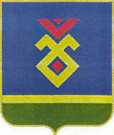 Советсельского поселения Акбердинский сельсовет муниципального района Иглинский районРеспублики Башкортостан